Stage de yogaAutomne 2022 en Normandiedu samedi 28 octobre au dimanche 30 octobre 2022 
(2 nuits)à 1h30 de Paris en voiture; gare SNCFHôtel du Cygne(ancien relais de poste classé monument historique)2 rue Paul Guilbaud - 27190 CONCHES EN OUCHETél : 02 32 30 20 60www.lecygne.fr8 heures de cours ouverts à tous, tous niveauxpromenades dans l’arboretum à côté de l’hôtel, muséesvisite de la célèbre chocolaterie CLUZEL à Damvilledîner indien, déjeuner normand, dîner italien, déjeuner algérieninscriptions/renseignements ibkam.fr et 
 : 06 68 19 90 77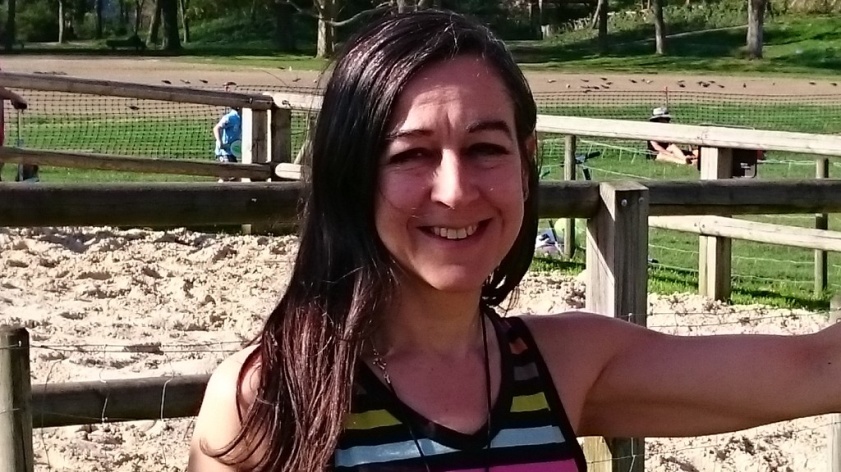 Avec Marie Daouphars, diplômée FNEY 
enseigne le Yoga depuis 1985